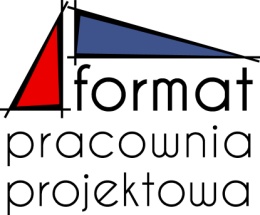 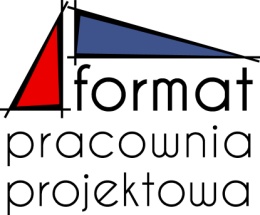 Projekt WykonawczyARCHITEKTURAObiekt:		Rozbudowa zespołu oświatowego w Żernikach Wrocławskich				wraz z infrastrukturą techniczną i drogowąAdres:	dz nr 209/2, obręb 0021, jedn. ewid. 022308_5
ul. Kolejowa 7a Żerniki Wrocławskie. 55-010 gm. SiechniceInwestor:	Gmina Siechnice 
ul. Jana Pawła II 12 55 - 011 SiechnicePZT, Architektura:
Projektant:   	mgr inż. arch. Hanna Cichoń upr. bud. nr 166/88/Lw spec. ArchitektonicznaSprawdzający: 	mgr inż. arch. 	Tomasz Cichoń 	upr. nr 40/DSOKK/2014 spec. arch.SPIS ZAWATROŚCI OPRACOWANIAPROJEKT WYKONAWCZY- ARCHITEKTURA1	Rodzaj i kategoria obiektu budowlanego.	42	Zamierzony sposób użytkowania oraz program użytkowy obiektu budowlanego.	43	Układ przestrzenny oraz forma architektoniczna i funkcja obiektu budowlanego	54	Charakterystyczne parametry obiektu.	65	OPIS ROZWIĄZAŃ PROJEKTOWYCH	76	Warunki ochrony przeciwpożarowej.	147	Uwaga.	22Część rysunkowa 	A.1		Rzut parteru	Etap 1 i 2				skala 1:100A.2		Rzut piętra	Etap 1 i 2				skala 1:100A.3		Rzut dachu	Etap 1 i 2				skala 1:100A.4		Elewacja północna	Etap 1 i 2			skala 1:100A.5		Elewacja zachodnia 	Etap 1 i 2			skala 1:100A.6		Elewacja południowa	Etap 1 i 2			skala 1:100A.7		Elewacja wschodnia	Etap 1 i 2			skala 1:100A.8		Przekroje A-A, B-B	Etap 1 i 2			skala 1:100                               A.9 		Rzut sufitów  parteru- Etap 1 				skala 1:100A.10	Rzut sufitów  piętro- Etap 1				skala 1:100A.11	Rzut sufitów  parteru- Etap 2 				skala 1:100A.12	Rzut sufitów  piętra- Etap 2				skala 1:100A.13	Rzut posadzki  parteru- Etap 1 i 2 			skala 1:100A.14	Rzut posadzki  piętra- Etap 1 i 2				skala 1:100A.15	Zestawienie stolarki okiennej	Etap 1 	A.16	Zestawienie stolarki okiennej	Etap 2 					A.17	Zestawienie drzwi Etap 1 A.18	Zestawienie drzwi  Etap 2 A.19	Zestawienie kabin sanitariatów Etap 1A.20	Rzut parteru	Etap 3					skala 1:100A.21	Rzut piętra	Etap 3					skala 1:100A.22	Rzut dachu	Etap 3					skala 1:100A.23	Elewacja północna	Etap 3				skala 1:100A.24	Elewacja zachodnia 	Etap 3				skala 1:100A.25	Elewacja południowa	Etap 3				skala 1:100A.26	Przekroje C-C,		Etap 3				skala 1:100A.27	Przekroje  D-D		Etap 3				skala 1:100A.28	Rzut sufitów  parteru- Etap 3 				skala 1:100A.29	Rzut sufitów  piętra- Etap 3				skala 1:100A.30	Rzut posadzki  parteru- Etap 3 				skala 1:100A.31	Rzut posadzki  piętra- Etap 3				skala 1:100A.32	Zestawienie stolarki okiennej	Etap 3					A.33	Zestawienie drzwi wewnętrznych Etap 3OPIS  DO PROJEKTU TECHNICZNEGO-ARCHITEKTURACel i podstawa sporządzenia dokumentacji.Projekt wykonawczy sporządzona na podstawie projektu architektoniczno-budowlanego pt. Rozbudowa zespołu oświatowego w Żernikach Wrocławskich wraz z infrastrukturą techniczną i drogową.Celem sporządzonej dokumentacji jest uszczegółowienie rozwiązań zawartych w projekcie budowlanym.Zamierzony sposób użytkowania oraz program użytkowy obiektu budowlanego.Dobudowane skrzydło połączone jest korytarzem z układem komunikacyjnym szkoły, stanowiąc jego kontynuację. W projektowanym skrzydle powtórzono układ funkcjonalny istniejącej części budynku. Zaprojektowano szerokie korytarze, stanowiące element wewnętrznego układu komunikacyjnego szkoły, do których przylegają sale lekcyjne i sanitariaty. Projektowane rozwiązanie stanowi przedłużenie istniejącego układu funkcjonalnego.Projektowana inwestycja umożliwia powiększenie szkoły łącznie o 16 sal lekcyjnych i pracowni przeznaczonych dla uczniów klas I-III. Utworzone zostanie dodatkowe chronione wejście, powstanie świetlica połączona z istniejącą jadalnią. W klasach obywały się będą zajęcia dydaktyczne niewymagające specjalnego zaplecza technicznego. Wybudowanie czwartego skrzydła spowoduje utworzenie wewnętrznego patio, dostępnego z komunikacji ogólnej, wykorzystywanego jako przestrzeń rekreacji międzylekcyjnej. Inwestycja- budowa czwartego skrzydła realizowana będzie i oddawana do użytkowania w trzech etapach, na które składają się pomieszczenia:etap 1- 	parter: boczne wejście z wiatrołapem i portiernią, trzy sale, gabinety, pracy indywidualnej, świetlica połączona funkcjonalnie ze stołówką oraz sanitariaty i pomieszczenie porządkowe, komunikacjapiętro: dwie pracownie, pokój do pracy indywidualnej z uczniami, pomieszczenie samorządu uczniowskiego, sanitariaty, komunikacja/ rekreacjaetap 2-	parter: 4 sale lekcyjne i komunikacja	piętro: 4 sale lekcyjne i komunikacja, zewnętrzne schody ewakuacyjne etap 3-	parter: 	3 sale lekcyjne, komunikacjapiętro: 3 sale lekcyjne, komunikacjaW okresie prowadzenia robót budowlanych przy kolejnych etapach przejścia w komunikacjibędą czasowo zamknięte.Układ przestrzenny oraz forma architektoniczna i funkcja obiektu budowlanego Rozbudowę zaprojektowano zgodnie z ustaleniami miejscowego planu zagospodarowania przestrzennego, w którym zawarto wymagania określające formę architektoniczną i funkcję obiektu. Ich spełnieni zapewnia dostosowanie do krajobrazu i otaczającej zabudowy.Układ przestrzenny.Projektowane zmiany polegające na dobudowaniu czwartego dwukondygnacyjnego skrzydła opracowane zostały w oparciu o Program Funkcjonalno- Użytkowy i koncepcję rozbudowy szkoły. Proponowane rozwiązanie stanowi kontynuację istniejącej zabudowy tworząc jednorodny stylistycznie układ przestrzenny. Zachowana zostaje nieprzekraczalna linia zabudowy część budynku oraz sposób zagospodarowania terenu od strony ulicy Kolejowej.Forma architektoniczna.Czwarte skrzydło z salami lekcyjnymi przylega do północnych szczytów istniejącego budynku. Jego gabaryty: szerokość i wysokość kondygnacji oraz materiały wykończeniowe odpowiadają istniejącej zabudowie. Zaprojektowano dachy symetryczne dwuspadowe, pokryty blachą dachówko-podobną. Zastosowano analogiczne, jak w części istniejącej, układ stolarki i zasady kompozycji elewacji, kolorystykę i materiały wykończeniowe. Funkcja obiektu budowlanego.W projektowanej części zlokalizowano boczne wejście z portiernią, świetlicę połączoną z jadalnią, szereg klas i pracowni, w których prowadzone będą zajęcia dydaktyczne, gabinety do pracy indywidualnej z uczniami, sanitariaty. Korytarze posiadające również elementy rekreacyjne połączone są z wewnętrznym układem komunikacyjnym budynku szkoły. Przy realizacji Etapu 3 należy przebudować istniejącą klatkę schodową nr 2 ( skrzydło trzecie)Klatkę schodową należy wydzielić  od komunikacji na parterze i piętrzą ścianką REI60 z drzwiami EI30 oraz zamontować oddymianie . zaprojektowano dwie klapy dymowe 1,00m x 1,10mIstniejące drzwi zewnętrzne będą drzwiami napowietrzającymiCharakterystyczne parametry obiektu.Charakterystyczne parametry części dobudowanej- czwartego skrzydłaKubatura 					7 524,50 m³Powierzchnia netto			1 661,11 m²	
w tym: etap 1					545,52 m²
	etap 2					660,75 m²
	etap 3					454,84 m²powierzchnia użytkowa 		1152,75 m²w tym: etap 1					352,04 m²	etap 2					468,93 m²	etap 3					331,78 m²powierzchnia komunikacji 		508,36 m²w tym: etap 1					193,48 m²	etap 2					191,82 m²	etap 3					123,06 m²Wysokość do kalenicy				9,25 m; 9,80 mWysokość budynku mierzona od poziomu terenu przy najniżej położonym wejściu do górnej powierzchni ocieplenia 		 7,54 mWysokość budynku mierzona od poziomu terenu do najwyższego punktu dachu (kalenicy) 10,20 mWymiary podstawowe: długość, szerokość 20,68 x 28,83mLiczba kondygnacji				2	Powierzchnia wewnętrzna			1 753,54 m²
w tym: etap 1				581,62 m²	
	etap 2				694,62 m²
	etap 3				477,30 m²Powierzchnia zabudowy			942,92 m²Powierzchnia całkowita				1885,84 m²OPIS ROZWIĄZAŃ PROJEKTOWYCH STAN SUROWY ZAMKNIĘTY - PRACE OGÓLNOBUDOWLANE.FundamentyPod ścianami konstrukcyjnym wewnętrznymi i zewnętrznymi dla całego budynku zaprojektowano ławy fundamentowe     o wysokości 40 cm   i szerokości od 40 do 80 cm w zależności od przenoszonych obciążeń. Do poziomu - 0,11 zaprojektowano ściany fundamentowe betonowe zakończone wińcem żelbetowym 24x20 cm, alternatywnie dopuszcza  się ściany fundamentowe z bloczków betonowych M6 również zakończone wieńcem.Przyjęto poziom posadowienia -1,45 m p ppp dla ław.  Przyjęto poziom +/-0,00 = 131,60  m npm.  - izolacja przeciwwilgociowa fundamentów i ścian piwnic – powierzchniowa powłokowa z emulsji asfaltowej np Dysperbit dwukrotnieMateriały:  Beton C20/25    Stal A-III,A-0Ściany  nośne- Ściany konstrukcyjne zewnętrzne i wewnętrzne  w poziomie  parteru i piętra     zaprojektowano w tradycyjnej technologii murowanej. Ściany murowane nośne projektuje się z bloczków silikatowych 20 MPa gr. 24 cm na zaprawie systemowej lub cem-wap. Ze względów konstrukcyjnych w ścianach konieczne jest wprowadzenie trzpieni żelbetowych usztywniających konstrukcjęŚciany działoweŚciany grubości  12cm  z bloczków silikatowych 12cm klasy 15 zaprawie marki M 5 wg rysunków.Wszystkie ścianki działowe gr. 12 cm od poziomu + 2.06 m cm - zbroić prętami zbrojeniowymi 2 x ø6 mm w co trzeciej spoinie.Ściany grubości 18 i 24 cm z bloczków akustycznych silikatowych E18A klasy 25 zaprawie marki M 5 wg rysunków..3. Ściany murowane nienośneNa poszczególnych kondygnacjach zaprojektowano ściany murowane do wydzielenia pomieszczeń. Ściany projektuje się z bloczków silikatowych klasy 15 MPa różnych grubości. Ściany te ustawiane są na stropach i powinny być oddylatowane od i przegubowo mocowane do górnego stropu w sposób umożliwiający jego pracę bez przenoszenia obciążeń pionowych na samą ścianę i strop poniżej. Przestrzeń pomiędzy górą ściany i stropem należy pianką ognioochronną Pyroplex. Zabezpieczenie pianką Pyroplex dotyczy ścian, które pełnią funkcję przegrody przeciwogniowej..4. Trzpienie i wieńceWieńce i trzpienie zaprojektowano z betonu C30/37 i stali A-IIIN.Stropy-Nad  parterem  i nad piętrem zaprojektowano  stropy prefabrykowane  żelbetowymi lekki z paneli typu SMART  20/60 gr. 20 cm  i w przypadku rozpiętości 11,60 strop z płyt kanałowych sprężonych SPK 26,5/120 gr. 26,5 cmW poziomie stropu nad parterem i piętra zaprojektowano szereg elementów żelbetowych takich jak podciągi, wieńce, trzpienie które należy wykonać zgodnie z odpowiednimi rysunkami projektu wykonawczego.  Materiały : Beton C25/30    Stal  A-III N (RB400),A-0  Więźba dachowa- stropodachIzolacje przeciwwilgociowe i przeciwwodneŚciany fundamentowe.izolacja od gruntu w postaci bitumiczno-kauczukowej rozpuszczalnikowej masy do klejenia styropianu i laminowanych płyt styropianowych typu STYRBIT 2000K (lub innej o niegorszych właściwościach) na całą wysokość izolacji znajdującą się w gruncie. UWAGA: nawysokości izolacji przeciwwilgociowej podłogi na gruncie należy wykonać dodatkową przeponę przeciwwilgociową z papy asfaltowej Izolacje termiczne obwodowe ścian przyziemia izolowane wełną mineralną,(ściana oddzielenia pożarowego)  izolować od gruntu membraną hydroizolacyjną, na całą wysokość izolacji znajdującą się w gruncie.Izolacje podłoży na gruncie w parterzeHydroizolacja np. w postaci masy powłokowo-klejącej, dwie warstwy na hydroizolacyjnym roztworze gruntującym, nakładana na betonową płytę podkładową2x folia budowlana PE gr. 0.2 mm na zakład nad izolacja termiczną jako warstwa rozdzielcza.W pomieszczeniach mokrych podłoża w spadku izolować powłoką uszczelniającą „płynna folia” na zagruntowanym podłożu (tynku). Krawędzie ściana/ściana uszczelniać taśmami uszczelniającymi oraz narożnikami uszczelniającymi Przejścia rurowe uszczelniać mankietami uszczelniającymi.Izolacje przeciwwodne dachów.- folia paroprzepuszczalnaIzolacje ochronna warstwy izolacji akustycznejPodłoża na gruncie parteru .Paroizolacja warstwy ocieplenia  (styropian PS-E FS 20) przed wylaniem warstwy dociskowej w posadzkach na gruncie oraz stropie parteru i piętra- folia budowlana PE 0.2 mm łączona na zakład.Paroizolacja-folia paroizolacyjna PE sklejana na zakładach do uzyskania gazoszczelnej  przeponyParoizolację stropodachów wyprowadzić na ściany.Paroizolacja-folia paroizolacyjna PE sklejana na zakładach do uzyskania gazoszczelnej  przeponyParoizolację stropodachów wyprowadzić na ściany.Ocieplenie ścian i elementów w ścianach zewn.ściany fundamentowe (cokołowe) –Na całej powierzchni ścian fundamentowych od poziomu ławy do poziomu 0.00styropianem wodoodpornym Organika Termo W /Styropol Hydromax/ gr.15cm (10+5).  λ max =0,037 W/mk lub lepszyPłyty układać  ściśle, zabezpieczyć folią kubełkową przysypując warstwą gruntu. Płyty mocować do ściany klejem. Ocieplenie ścian zewnętrznych Ściana zewnętrzneWełna mineralna gr 17cm λ max =0,031 W/mk lub lepszy styropian EPS, λ<=0,038ROBOTY WYKOŃCZENIOWE ZEWNĘTRZNE3.2.1. Tynki zewnętrzne- Jako wykończenie części cokołowej -  tynk cienkowarstwowy akrylowy kamyczkowy(mozaikowy) o drobnym uziarnieniu 0,8-1,2mm nakładanym na siatce z tworzywa kolorystyka wg. Rysunków elewacji.  Do wys. 30 cm nad poziom terenu na wszystkich ścianach zewnętrznych tynkowanychNa ścianach fundamentowych poniżej poziomu terenu obrzutka cementowa jako podkład pod izolacje p-wilg. Na ścianach zewnętrznych murowanych z bloczków silikatowych włączając w to wieńce, trzpienie i nadproża ocieplane wg met. lekkiej mokrej –tynk silikatowy barwiony  (kolorystyka wg rysunków elewacji ). w części elewacji tynkowanej stosować do wys. 220 cm dodatkową siatkę zbrojeniowa ( siatka podwójnie) w celu zabezpieczenia ściany przed uszkodzeniami mechanicznymi3.2.2. Opierzenia i odwodnienia dachówObróbki blacharskie ścian i dachów  -  blacha tytanowo-cynkowa gr. 1,2 mm.-obróbka okapów deski gr 2,5cm impregnowanych preparatami ognio- i biochronnymi i powleczone 	preparatami koloryzującymi W koszach i wpustach przewidzieć zabezpieczenia przeciw gromadzeniu się liści i zatkaniu wpustów.W okapach należy zastosować profile wentylacyjne lub szczeliny wentylacyjne o łącznej powierzchni 200cm2 na 1mb ( 2,0 cm szczelina dla zapewnienia prawidłowej cyrkulacji powietrza w przestrzeni dachowej)- Rynny, attyki , leje zlewowe i rury spustowe z blachy tytan-cynk3.2.3. Wykończenie dachówa. Jako pokrycie dachów stromych o nachyleniu 25 st. Zaprojektowano blacho dachówkę modułową koloru ceglanego jak na budynku istniejącymRozstaw osiowy łat 330 mm płyty układane na zakładkę o długość faliStosować systemowe gąsiory, pasy nadrynnowe, ławy kominiarskie, bariery śniegowe.Papa termozgrzewalna (dachy płaskie)3.2.4. Okna zewnętrzneOkna  – aluminiowe U=0,9 W/m2k, skrzydła stałe lub uchylno-rozwierane wg zestawienia.Szklenie: zespolonym pakietem termoizolacyjnym z potrójną szybą,   szkło w przegrodach od strony wewnętrznej bezpieczne VSG.Szczegóły i zestawienie okien wg rys.A13/1; A13/2;  A26; 3.2.5. Parapety zewnętrzneParapety zewnętrzne z blachy tytanowo-cynkowej gr. 0,7 mm malowane proszkowo w kolorze ślusarki.Drzwi zewnętrzneDrzwi zewnętrzne Dz01, Dz02,    aluminiowe wypełnienie pakiet szklanyDrzwi zewnętrzne aluminiowe z naświetlem , Wymiarowanie, wyposażenie i kolorystyka drzwi wg zestawienia drzwi rys. A14; A153.2.4  Stalowe elementy zewnętrzne	a.	 wycieraczki zewnętrznePrzed wejściami do budynku zaprojektowano wycieraczki wejściowe zewnętrzne z krat stalowych lub aluminiowych wraz z ramką stalową pod kostkę brukową.(wg rys. detali D4/1; D4/2)Barierki zewnętrzne Balustrady zewn. z profili stalowych ze stali St3. Wszystkie elementy po prefabrykacji ocynkowane ogniowo. ( rys. detali-D 6/1; D6/2)ROBOTY WYKOŃCZENIOWE WEWNĘTRZNEObudowy G-K  -Obudowy kanałów wentylacyjnych i pionów instalacyjnych z wypełnieniem z wełny mineralnej wg systemu g-k. opłytowanie jednostronneTynki wewnętrznePodkład pod płytki ceramiczne – tynk wewnętrzny cementowo – wapienny kat. II.Pomieszczenia  sanitariatów, gospodarcze, tynk wewnętrzny cementowo – wapienny kat. IV (filcowane) powyżej płytek 	ceramicznychpodkład pod płytki ceramiczne – tynk wewnętrzny cementowo – wapienny kat.II.Pozostałe pomieszczenia tynkowane:tynk gipsowy nanoszony mechanicznie systemowy, zacierany, średnia grubość:10 mm (min. 8mm), powierzchnia: wygładzona, narożniki zewnętrzne wykończone przy pomocy listew wzmacniających ze stali lub z usztywnionej siatki, nakładane za pomocą specjalnego agregatu.Podłoża pod posadzkiW pomieszczeniach jastrych gr. 7 m na bazie spoiwa szybkowiążącego wylewany na folii polietylenowej, dylatowany od ścian paskiem styropianu 1 cm. Dodatkowo dylatacje w polach max. co 36 m2 i 6 mb.Stolarka drzwiowa wewnętrzna.drzwi wewnętrzne aluminiowo-szklane D8; D11- systemowe drzwi aluminiowo-szklane, z naświetlem, wysoka dolna poprzeczka tzw. kopniak, kolor konstrukcji: RAL 7004, szklenie zespolone, bezpieczne, izolacyjność akustyczna zestawu: Rw≥38 dB, drzwi wyposażone w 3 łożyskowane zawiasy, pochwyty/klamki - proste stalowe ze stali nierdzewnej satynowanej śr.25x400mm, zamek z wkładką patentową, samozamykacz nawierzchniowy szynowy z regulowanym ograniczeniem i blokadą otwarcia i kontrolą kolejności otwierania, szyby bezpieczne w klasie P2,drzwi wewnętrzne aluminiowo-szklane  dymoszczelne D6, D7, - systemowe drzwi aluminiowo-szklane, z naświetlem, wysoka dolna poprzeczka tzw. kopniak, kolor konstrukcji: RAL 7004, szklenie zespolone, bezpieczne, izolacyjność akustyczna zestawu: Rw≥38 dB, drzwi wyposażone w 3 łożyskowane zawiasy, pochwyty/klamki - proste stalowe ze stali nierdzewnej satynowanej śr.25x400mm, zamek z wkładką patentową, samozamykacz nawierzchniowy szynowy z regulowanym ograniczeniem i blokadą otwarcia i kontrolą kolejności otwierania, szyby bezpieczne w klasie P2, wyposażenie dodatkowe: samozamykacz, automatyczna listwa opadającadrzwi wewnętrzne stalowe-szklane  dymoszczelne D10, D12 drzwi o odporności ogniwej EI30, dymoszczelne (drzwi przebudowanej istniejącej klatki schodowej)systemowe drzwi aluminiowo-szklane, z naświetlem, wysoka dolna poprzeczka tzw. kopniak, kolor konstrukcji: RAL 7004, szklenie zespolone, bezpieczne, izolacyjność akustyczna zestawu: Rw≥38 dB, drzwi wyposażone w 3 łożyskowane zawiasy, pochwyty/klamki - proste stalowe ze stali nierdzewnej satynowanej śr.25x400mm, zamek z wkładką patentową, samozamykacz nawierzchniowy szynowy z regulowanym ograniczeniem i blokadą otwarcia i kontrolą kolejności otwierania, szyby bezpieczne w klasie P2 wykonane w klasie odporności pożarowej (EI 30 ), wyposażenie dodatkowe: samozamykacz, automatyczna listwa opadającadrzwi wewnętrzne akustyczne D3; D5 - drzwi drewniane przylgowe pełne gładkie, izolacyjność akustyczna: 37 dBklasa mechaniczna: 3 wg PN-EN 1192:2001, konstrukcja: pokrycie: farba poliestrowa, poszycie: płyta HDF, boki pokryte taśmą brzegową ABS, wkład dźwiękoizolacyjny, rama z drewna egzotycznego, ramiak lakierowany w kolorze skrzydła, ościeżnica regulowana z blachy stalowej gr. 1,5mm lakierowana na kolor skrzydła, samozamykacz chowany z regulowanym ograniczeniem i blokadą otwarcia, 3 zawiasy obiektowe ze stali nierdzewnej regulowane, zamek z wkładka patentową typu YALE z kpl 3 kluczy, klamka rozetkami dwudzielnymi ze stali nierdzewnej, panele ochronne: "kopniak" oraz panel przyklamkowy z blachy stalowej nierdzewnej gr. 0,6mm satynowanej o wys.30cm, wykończenie okuć: stal nierdzewna satyna, wyposażenie dodatkowe: tabliczka z nr i nazwą pomieszczeniadrzwi wewnętrzne D1;  - drzwi przylgowe, izolacyjność akustyczna: 32 dB, klasa mechaniczna: 3 wg PNEN 1192:2001, konstrukcja: pokrycie: farba poliestrowa, płyta drzwiowa 65mm, gr. blachy 1,5mm, cienka przylga, ościeżnica z blachy stalowej gr. 1,5mm lakierowana na kolor skrzydła, samozamykacz nawierzchniowy z regulowanym ograniczeniem i blokadą otwarcia, 3 zawiasy obiektowe ze stali nierdzewnej, panele ochronne: "kopniak" oraz panel przyklamkowy z blachy stalowej nierdzewnej gr. 0,6mm satynowanej o wys.30cm, zamek z wkładką patentową, wykończenie okuć: stal nierdzewna satyna, wyposażenie dodatkowe: kratka wentylacyjna,  tabliczka z nazwą pomieszczeniadrzwi wewnętrzne D2, D4- drzwi przylgowe, płycinowe, izolacyjność akustyczna: 32 dB, klasa mechaniczna: 3 wg PNEN 1192:2001, konstrukcja: pokrycie: okleina drewnopodobne , płyta drzwiowa 65mm, gr. blachy 1,5mm, cienka przylga, ościeżnica z blachy stalowej gr. 1,5mm lakierowana na kolor skrzydła, samozamykacz nawierzchniowy z regulowanym ograniczeniem i blokadą otwarcia, 3 zawiasy obiektowe ze stali nierdzewnej, panele ochronne: "kopniak" oraz panel przyklamkowy z blachy stalowej nierdzewnej gr. 0,6mm satynowanej o wys.30cm, zamek z wkładką patentową, wykończenie okuć: stal nierdzewna satyna, wyposażenie dodatkowe: kratka wentylacyjna,  tabliczka z nazwą pomieszczeniaSzczegóły, wymiary i wyposażenie drzwi wg zestawienia drzwi – rys. A09.Parapety wewnętrzneParapety z płyty MDF gr. płyty 25mm, gr. parapetu 28mm, szer. parapetu 3 cm poza lico wewnętrzne ściany Ściana mobilnaZaprojektowano ścianę mobilną pomiędzy świetlicą- pom. Nr 7 a jadalnią w istniejącej części szkołyPrzewidziano ścianę o wysokości 2,95 m i dł 4,40 mPoziom dźwiękoszczelności R’A1 min 37 dBSystem podwieszenia modułów do toru – dwupunktowy Okleina zewnętrzna lakierowana ( MDF)Ścianka o odporności ogniowej EI15, PosadzkiPO-1 	
Gres rektyfikowany – płytki 30x60cm – ESSENCIA DAAE339 producent RAKOPO-2-1	
Homogeniczna wykładzina Linoleum na podkładzie jutowym, rulon, grubość 2.5mm, warstwa użytkowa 2.5mm, antypoślizgowość R10, klasa użytkowa 34/43, producent TARKETT Linoleun Veneto Sicuro xf2 kolor wg. proj. wykonawczego PO-4	
Płytki gresowe 300/300/14-15mm z kamionki szlachetnej grupa antyposlizgowa R9, kolor wg. proj. wykonawczego. Cokół o wys. 10cm z płytek gresowych jak na posadzce, fuga szara RAL 7046Okładziny ścianSW-1-1Tynk, farba emulsyjna beż kolor RAL 1013SW-1-2		
Tynk, farba emulsyjna żółta kolor RAL 1023SW-1-3		
Tynk, farba emulsyjna czerwona kolor RAL 2002SW-1-4		
Tynk, farba emulsyjna białaSW-1-6		
Tynk, farba emulsyjna niebieska kolor RAL 5015SW-2-1		
Płytki ceramiczne gładkie kolor jasno szary 20x60, typ WAAVE012 połysk, producent RakoSW-2-2 Płytki ceramiczne gładkie kolor biały 20x60, typ WAAVE000 połysk, producent RakoSufitySf-1 Tynk, farba emulsyjna kolor biały, oświetlenie nastropoweSf-2Sufit podwieszany – płyta GK na konstrukcji krzyżowej dwupoziomowo z profili CD60 malowanna farbą emulsyjną ( kolor biały RAL 9010) sufit podwiesić na wysokośći 2,60mSf-3
Sufi kasetonowy 60x60    (płyty niefazowane) pochłanianie dźwięku(alfa w) 0,60 (H)  (kolor biały RAL9010) Sufit należy podwiesić na wys.3,00mSf-4
Sufi z paneli dźwiękochłonnych kasetonowy 60x60    (płyty niefazowane) pochłanianie dźwięku(alfa w) 0,65  Izolacyjność dźwiękowa DmcW-39 dB z wełną mineralną gr 10cm (kolor biały RAL9010) Sufit należy podwiesić na wys.3,00mSf-8	
Obudowa wentylacji płyta GK Zabudowa kabin sanitariatówZaprojektowano ścianki działowe kabin WC- systemowe z kompaktowego laminatu ( z dystansem od podłogi 15 cm).zabudowa kabin i sanitariatów • profile głęboko oprawiają każdą krawędź płyty• zawias z aluminium montowany do wąskiej krawędzi płyty, samodomykacz grawitacyjny, rdzeństalowy• wspornik z aluminium montowany przez profil ościeżnicowy drzwi, zakres regulacji +/- 20 mm, rdzeń stalowy• zamkopochwyt z aluminium i poliamidu, ergonomiczne rozwiązanie, awaryjne otwieranie• Okucia w systemie ERIDANI zostały zaprojektowane i produkowane są w Polsce przez ALSANIT.• możliwość zastosowania klamki• wysoka odporność na wilgoć i zniszczenia eksploatacyjne• wytrzymałe okucia i akcesoria• system stosowany w szkołach i przedszkolach• wysokość całkowita: 2030mm• prześwit nad podłogą: 150mm• głębokość: min. 1150mm• grubość płyty HPL: 10mmPowłoki malarskie- pomieszczenia czystości, toalet Ściany tynkowane pomalować farbami emulsyjnymi (I klasa ścieralnościwg ISO 11998 :odporność na szorowanie na mokro. 200 cykli szorowania zanim nastąpi ubytek grubości powłoki o 5 μm.).pozostałe pomieszczeniaŚciany tynkowane tynkiem gipsowym malowane farbą lateksową umożliwiającą zmywanie zanieczyszczeń.Okładziny ścianSW-1-1Tynk, farba emulsyjna beż kolor RAL 1013SW-1-2		
Tynk, farba emulsyjna żółta kolor RAL 1023SW-1-3		
Tynk, farba emulsyjna czerwona kolor RAL 2002SW-1-4		
Tynk, farba emulsyjna białaSW-1-6		
Tynk, farba emulsyjna niebieska kolor RAL 5015SW-2-1		
Płytki ceramiczne gładkie kolor jasno szary 20x60, typ WAAVE012 połysk, producent RakoSW-2-2 Płytki ceramiczne gładkie kolor biały 20x60, typ WAAVE000 połysk, producent RakoSW-2-3		
Płytki ceramiczne białe gładkie 20x60cm (połysk kolor RAL 9010) układane od posadzki do górnej krawędzi ościeżnicy. Powyżej pas płytek kolor żółty RAL 1003, fuga żółta RAL 1003. Osłony na grzejnikiOsłony z płyt MDF  o grubości 12 mm, wykończone lakierem akrylowym kolorystyka wg projektu aranżacji.Wyposażenie stałe w sanitariatach.W pomieszczeniu sanitarnym zastosowano ceramikę koloru białego Armatura łazienkowa, wyposażenie sanitariatów.W pomieszczeniu sanitarnym dla inwalidów zastosowano zestawy poręczy ściennych umywalkowych i WC koloru białego.	W pomieszczeniach sanitarnych przewidziano pojemniki na mydło w płynie, , papier toaletowy, lustra , suszarki do rąk kosze na śmieci itp.Rozwiązania konstrukcyjno-materiałowe wewnętrznych i zewnętrznych przegród budowlanych; Sz1	 Ściana fundamentowa
1cm 	Tynk mozaikowy
17cm 	styropian XPS, λ<=0,038
24cm 	Silka E24
1cm 	tynk cementowo- wapienny lub gipsowySz2 	Ściana zewnętrzna- styropian	U = 0,15 W/m2 x K
1cm	Tynk szlachetny zewnętrzny, barwiony w masie
17cm 	styropian EPS, λ<=0,036
24cm 	Silka E24
1cm 	tynk cementowo- wapienny lub gipsowySz3	 Ściana zewnętrzna- wełna mineralna U = 0,15 W/m2 x K
1cm 	Tynk szlachetny zewnętrzny, barwiony w masie
17cm 	wełna mineralna, λ<=0,031
24cm 	Silka E24
1cm	 tynk cementowo- wapienny lub gipsowyS1 		Ściana wewnętrzna 24cm
1cm	 tynk cementowo- wapienny lub gipsowy
24cm 	Silka E24
1cm 	tynk cementowo- wapienny lub gipsowyS2 		Ściana wewnętrzna 12cm
1cm 	tynk cementowo- wapienny lub gipsowy
12cm 	Silka E24
1cm 	tynk cementowo- wapienny lub gipsowyP1 		Posadzka na gruncie	U = 0,19 W/m2 x K
2cm	 warstwa wykończeniowa
5cm 	wylewka betonowa zbrojona
 		folia PE- warstwa rozdzielcza
15cm 	styropian EPS podłoga λ<=0,037 			folia PE- warstwa rozdzielczaIzolacja bitumiczna 
15cm	 wylewka betonowa B-15
10cm 	podsypka piaskowa zagęszczona
15cm 	podsypka żwirowa zagęszczona
 		grunt rodzimy stabilizowanyP2 		Strop nad parterem
2cm	 warstwa wykończeniowa
6cm 	wylewka betonowa zbrojona
 		folia PE- warstwa rozdzielcza
3cm 	styropian akustyczny 33/30 
7cm 	styropian EPS 100 
 		folia PE- warstwa rozdzielcza
20cm	 Strop żelbetowy 
1,0cm 	tynk c-wD1 	Dach kryty blachodachówką	U = 0,15 W/m2 x K 		blachodachówka 
4x6cm	 łaty
4x6cm	 kontrłaty
 		folia wysoko-paroprzepuszczalna
    		dźwigary deskowe
30cm 	wełna mineralna w poziomie pasa dolnego λ<=0,032
 		paroizolacjaWarunki ochrony przeciwpożarowej.Zgodnie z Rozporządzeniem Ministra Spraw Wewnętrznych i Administracji z dnia 17 września 2021 r. w sprawie uzgadniania projektu zagospodarowania działki lub terenu, projektu architektoniczno-budowlanego, projektu technicznego oraz projektu urządzenia przeciwpożarowego pod względem zgodności z wymaganiami ochrony przeciwpożarowej (Dz.U 2021 r. poz. 1722) § 3 : Obiekt wymaga uzgodnienia w zakresie ochrony przeciwpożarowej.Informacje o powierzchni, wysokości i liczbie kondygnacji;Projektuje się rozbudowę szkoły podstawowej o czwarte- dwukondygnacyjne skrzydło.Rozbudowa będzie prowadzona etapowoI – Etap – dobudowa nowego dwukondygnacyjnego skrzydła dydaktycznego mieszczącego świetlicę, gabinety terapeutyczne – na parterze oraz dwie sale lekcyjne na piętrze wraz z blokiem sanitarnym II Etap – dobudowa nowego dwukondygnacyjnego skrzydła dydaktycznego mieszczącego cztery sale lekcyjne na parterze i 4 sale na piętrzeIII Etap – rozbudowa o kolejne 3 sale lekcyjne na parterze i 3 sale na piętrzSzkoła będzie budynkiem niepodpiwniczonym, dwukondygnacyjnym, o wysokości (od poziomu terenu przy wejściu do górnej warstwy ocieplenia) 	7,98 m - niski. Budynek szkoły stanowi jedną strefę pożarową. Budynek szkoły przylega do budynku sali gimnastycznej, który jest odrębnym pożarowo budynkiem - jest wydzielony ścianą oddzielenia przeciwpożarowego w pionie od fundamentu do przekrycia dachu. - Liczba kondygnacji : 						2 Kubatura (bez sali gimnastycznej)						26 225,92 m³W tym: 	istniejący budynek dydaktyczny				18 701,42 m³
Projektowana rozbudowa			 	7 524,50 m³Powierzchnia zabudowy SZKOŁY (bez sali gimnastycznej)		3 660,45m² 
w tym: 	istniejący budynek dydaktyczny			2 717,53m²	
	Projektowana rozbudowa				942,92 m²Powierzchnia wewnętrzna (bez sali gimnastycznej)			5064,15m²
w tym:	istniejący budynek dydaktyczny			3 310,61 m²
	Projektowana rozbudowa			1 753,54 m²		Powierzchnia netto (bez sali gimnastycznej)				4 788,94 m²
w tym: 	istniejący budynek dydaktyczny			3 127,83 m²
		Projektowana rozbudowa			1 661,11 m²	Charakterystyka materiałów niebezpiecznychW obiekcie nie występują substancje palne określone w § 2 ust 1 rozporządzenia Ministra Spraw Wewnętrznych i Administracji z dnia 7 czerwca 2010 w sprawie ochrony przeciwpożarowej budynków, innych obiektów budowlanych i terenów (Dz. U. nr 109, poz. 719 z późniejszymi zmianami) jako materiały niebezpieczne pożarowo. Nie będą prowadzone procesy technologiczne mogące skutkować zagrożeniem pożarowym. Informacja o kategorii zagrożenia ludzi oraz przewidywanej liczbie osób na każdej kondygnacji i w pomieszczeniach, których drzwi ewakuacyjne powinny otwierać się na zewnątrz pomieszczeńKategoria zagrożenia ludzi ZL III- Budynek szkołyMaksymalna ilość osób przebywających na kondygnacji parteru i piętra: 	parter: 610 osób (sale lekcyjne- 520, jadalnia- 52, personel i nauczyciele - 38	piętro: 385 osób (sale lekcyjne – 325, aula 60)jadalnia: 52 osoby będące stałymi użytkownikami obiektuaula 60 osób będących stałymi użytkownikami obiektuW obiekcie nie ma pomieszczeń, w których może przebywać więcej niż 50 osób nie będących stałymi jego użytkownikami.Pomieszczenia przeznaczone dla więcej niż 50 osób, które są ich stałymi użytkownikami, to jadalnia (52 osoby) oraz aula (60 osób). Informacje o przewidywanej gęstości obciążenia ogniowego;Budynek wyposażony będzie w standardowe meble i wykończony standardowymi materiałami. Przewiduje się gęstość obciążenia ogniowego do 500 MJ/m².Szafki uczniowskie zlokalizowane na korytarzach wykonane z materiałów niepalnych.Ocena zagrożenia wybuchem pomieszczeń oraz przestrzeni zewnętrznych;W budynku i na terenie działki nie występują pomieszczenia i strefy zewnętrzne zagrożone wybuchem.Informacje o klasie odporności pożarowej oraz klasie odporności ogniowej i stopniu rozprzestrzeniania ognia elementów budowlanych;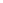 Budynek dwukondygnacyjny ZL III, wymagana klasa odporności pożarowej budynku „C” – obniżonej do klasy „D” – budynek niski poziom stropu nad pierwszą kondygnacją jest na wysokości nie większej niż 9m nad poziomem terenuStosuje się wyłącznie materiały nierozprzestrzeniające ognia. Wymagane klasy odporności ogniowej elementów budynku:główna konstrukcja nośna R 30
W części istniejącej: ściany z ceramiki poryzowanej, elementy żelbetowe
w części projektowanej: ściany z bloczków silikatowych, elementy żelbetowekonstrukcja dachu (-), nad drogami ewakuacyjnymi oddzielona sufitem EI 30
W części istniejącej dwukondygnacyjnej: sufit systemowy EI30 np. Rigips 4.70.02, nad parterem- konstrukcja stropu REI 30,
w części projektowanej: -konstrukcja stropu REI 30,
W części istniejącej: strop żelbetowy gęstożebrowy Terriva II oraz Teriva Nova otynkowane tynkiem cementowo-wapiennym o grubości 1,5 cm, oraz strop żelbetowy, płyty prefabrykowane Smart i SPK
w części projektowanej: strop żelbetowy, płyty prefabrykowane Smart konstrukcja schodów R 30,
W części istniejącej: schody żelbetowe, płytowe R30projektowane schody ewakuacyjne zewnętrzne R30 - schody usytuowane przy ściana zewn. w klasie REI60ściana zewnętrzna EI30 -w pasie między kondygnacyjnym REI 30,
W części istniejącej: ściany z bloczków silikatowych
w części projektowanej: nie dotyczy; obudowa dróg ewakuacyjnych EI 15
W części istniejącej ściany z ceramiki poryzowanej, oraz z bloczków silikatowych, przegrody oddzielające pomieszczenia jadalni i auli w klasie EI15; nad komunikacją na poddaszu sufit systemowy EI30 np. Rigips 4.70.02
w części projektowanej z bloczków silikatowych, przekrycie dachu (-) nie stawia się wymagańobudowa dachu na poddaszu użytkowym EI 30
W części istniejącej: sufit systemowy EI30 np. Rigips 4.70.02
w części projektowanej: nie dotyczyschody ewakuacyjne zewnętrzne R60
schody żelbetowe, płytowe R60Wszystkie elementy nierozprzestrzeniające ognia.Obudowa dróg ewakuacyjnych EI 15 z dopuszczeniem nieotwieranych naświetli powyżej 2m od poziomu posadzki.W budynku znajdują się dwie kotłownie gazowe, każda o mocy powyżej 60kW. Obie znajdują się na najniższej kondygnacji nadziemnej (parterze), stanowią wydzielone pomieszczenia z wejściem z zewnątrz i wydzielone są ścianami REI 60 i stropem REI 60.Dostęp do konstrukcji dachu nad częścią istniejącą parterową zapewniony jest przez klatkę schodową, zamkniętą na parterze drzwiami EI30.Dostęp do konstrukcji dachu nad częścią istniejącą dwukondygnacyjną zapewniony jest przez klapę nad pomieszczeniem nr 100 Komunikacja obudowaną EI30.Informacja o podziale na strefy pożarowe oraz strefy dymoweBudynek szkoły jest w zabudowie zwartej z budynkiem Sali gimnastycznejBudynek szkoły stanowi jedną strefę pożarową oddzieloną ścianą oddzielenia przeciwpożarowego od budynku Sali gimnastycznej, która stanowiącą odrębną strefę pożarowąProjektowana rozbudowa szkoły wraz z istniejącym budynkiem szkoły stanowią jedną strefę pożarową ZL III o powierzchni wewnętrznej 5 060,13m² (dopuszczalna powierzchnia strefy pożarowej – 8 000 m2) z dwiema kotłowniami gazowymi o łącznej mocy 400 kW oraz 600kW wydzielonymi ścianami REI 60, stropami REI 60, z drzwiami zewnętrznymi stalowymi, doświetlone oknami o pow. większej niż 1:15.Oraz wydzieloną pożarowo (ściany REI60, drzwi EIs30) i oddymianą klatką schodową nr 2Otwory pod przejścia instalacyjne przez przegrody pożarowe pomiędzy strefami pożarowymi (ściany i stropy) uszczelnione materiałami o klasie odporności ogniowej jak dla przegród pożarowych.Korytarze stanowiące drogi komunikacji ogólnej podzielone są na odcinki o długości do 50m za pomocą drzwi dymoszczelnych o klasie dymoszczelności Sm (S200).Aula (pom. 103) oddzielona jest od komunikacji (pom. 100) ścianą przesuwną o klasie odporności ogniowej EI15 z dwojgiem drzwi oddalonych od siebie o min. 5m. Ścianka ta jest sporadycznie złożona, by zwiększyć powierzchnię auli na czas okolicznościowych uroczystości. Zaprojektowano wydzielenia przeciwpożarowe- Istniejący budynek sali gimnastycznej stanowi odrębną strefę pożarową i odrębny pożarowo dwukondygnacyjny budynek ZL III, klasa odporności pożarowej „C”, oddzieloną od szkoły ścianą oddzielenia pożarowego REI 120, z drzwiami EI 60. Wzdłuż ściany oddzielenia przeciwpożarowego dwumetrowy pas ściany wykonany w klasie nie niższej niż EI 60, z materiału niepalnego (ocieplenie - wełna mineralna). Klatka schodowa nr 2 jest wydzielona pożarowo ścianami REI 60 z drzwiami EIs 30 oraz oddymiana.Informacje o usytuowaniu z uwagi na bezpieczeństwo pożarowe, w tym o odległości od obiektów sąsiadującychProjektowany budynek stanowi rozbudowę istniejącej szkoły, przylegającej do sali gimnastycznej, która jest wydzielona ścianą oddzielenia przeciwpożarowego w pionie - od fundamentu do przekrycia dachu. Odległość od dawnego budynku szkoły: 8,12m, budynek ZL, pokrycie dachu nierozprzestrzeniające ognia.Odległość od budynku 11A na dz. 210/1: 22,67m.Odległości od granicy z sąsiednimi działkami: dz. nr 210/6 	4,12mDziałki od strony południowej (dz.nr 214/9, 214/12, 214/13, 214/14, 214/16, 214/21, 14/22,214/32)	min. 59,55mInformacje o warunkach i strategii ewakuacji ludzi lub ich uratowania w inny sposóbDługość przejścia ewakuacyjnego z najdalszego miejsca, w którym mogą przebywać ludzie do drzwi na drogi komunikacji ogólnej nie przekracza 40m. Największa zmierzona długość przejścia ewakuacyjnego wynosi:
w zespole pomieszczeń zaplecza kuchennego 19,80m (z pom. „wydawalnia”),
w zespole pomieszczeń auli na poddaszu 17,15m (pom. „magazynek”),
w salach lekcyjnych 13,60.Dopuszczalna długość dojścia ewakuacyjnego nie przekracza 30 m przy jednym dojściu w tym nie więcej niż 20 m na poziomej drodze ewakuacyjnej lub 60m przy dwóch dojściach. Drogi komunikacyjne, korytarze - stanowiące drogi ewakuacyjne podzielono przegrodami z drzwiami dymoszczelnymi Sm (S200), na odcinki nie dłuższe niż 50 m.Ewakuacja z części istniejącej odbywa się drogami komunikacji ogólnej na zewnątrz budynku przez wyjścia ewakuacyjne oznaczone na rysunku.Ewakuacja z pomieszczeń zlokalizowanych na piętrze odbywa się poprzez:- niewydzieloną klatkę schodową na zewnątrz budynku – klatka schodowa nr 1 - wydzieloną pożarowo i oddymiana klatkę schodową nr 2 i dalej poziomą drogą ewakuacji ogólnej przez hol i wiatrołap na zewnątrz budynku (długość dojścia przez hol i wiatrołap – 19,80m)Minimalna szerokość użytkowa biegu schodów przeznaczonych do ewakuacji: 1,2mMinimalna szerokość użytkowa spocznika schodów przeznaczonych do ewakuacji: 1,5mSchody zewnętrzne ewakuacyjne – niezbędne przy realizacji Etapu 2 projektowanej rozbudowy. Po zrealizowaniu Etapu 3 rozbudowy klatka ta nie służy ewakuacji.Maksymalne długości dojść ewakuacyjnych wynoszą: 
przy jednym dojściu: 19,00m z Pracowni pom. Nr 203 (I piętro – Etap I rozbudowy) do wydzielonej pożarowo klatki schodowej nr 2 
przy dwóch dojściach: 41,30m (do wydzielonej klatki schodowej nr 2) i 55,40m (na zewnątrz klatką nr1) z sali nr 213 – sala lekcyjna klas I-III.Dźwig osobowy nie służy do celów ewakuacji.Informacje o sposobie zabezpieczenia przeciwpożarowego instalacji użytkowych, a w szczególności wentylacyjnej, ogrzewczej, gazowej, elektrycznej, teletechnicznej i piorunochronnejBudynek wyposażony w instalacje:Elektryczną zabezpieczoną przez urządzenia ochronne różnicowoprądowe uzupełniające podstawową ochronę przeciwporażeniową i ochronę przed powstaniem pożaru, powodujące w warunkach uszkodzenia samoczynne wyłączenie zasilania, przeciwpożarowy wyłącznik prądu. Główny wyłącznik przeciwpożarowy jest zlokalizowany przy wejściu głównym na kondygnacji parteru. Należy oznakować go zgodnie z PN-N-01256-4 „Znaki bezpieczeństwa. Techniczne środki przeciwpożarowe”. Zasilanie energią elektryczną hydroforni z przed wyłącznika p.poż prądu. Gazową. Budynek posiada dwa niezależne przyłącza gazu, osobno do obu kotłowni. Główny zawór gazowy zlokalizowany jest przy szafce gazowej przy wejściu do kotłowni (osobno do każdej kotłowni). Należy go oznakować zgodnie z PN-N-01256-4 „Znaki bezpieczeństwa. Techniczne środki przeciwpożarowe”.Wentylacji mechanicznej, obsługująca jedną strefę pożarową, podzielona na części obsługujące poszczególne części budynku: Jedna centrala wentylacyjna pod stropem nad parterem w pomieszczeniu 019 Magazyn. Trzy centrale zlokalizowano w pomieszczeniu technicznym w przestrzeni dachu, która ze względu na średnią wysokość w świetle wynoszącą 1,75m nie stanowi kondygnacji (par. 3 wyliczenie 16 Warunków Technicznych)
Przewody wentylacyjne powinny wykonane z materiałów niepalnych, obudowane w miejscach przejść przez przegrody stanowiące oddzielenie pożarowe (m.in. obudowa dróg komunikacji ogólnej). Drzwi wyłazowe do przestrzeni dachowej EI30. Instalacja wentylacji mechanicznej obsługują pomieszczenia zlokalizowane w jednej strefie pożarowej. Wodno – kanalizacyjną i ciepłej wody użytkowejcentralnego ogrzewania w oparciu o własne kotłownie gazoweinstalację odgromową. Na całym budynku ochrona odgromowa jest zalecana. Instalację odgromową wykonać należy w postaci zwodów poziomych nienaprężanych z drutu FE/ZN 8mm na odstępnikach naciągowych. Zwody pionowe wykonać jako naprężające z drutu FE/ZN 8mm. Od strony wejść do budynku przewody odprowadzające należy doprowadzić do poziomu parteru (wsporniki mocowane jak wyżej do wys.1.8m). Przewody odprowadzające należy naprężyć na dole śrubą naciągową i poprzez złącze kontrolne połączyć z przewodami uziemiającymi FE/ZN 20x3 mm przyspawanymi do uziomu budynku. Instalacja odgromowa na budynku tworzy jedną całość. Zbocznikowany i podłączony do szyny wyrównawczej wodomierz pozwoli wykorzystać instalację wodociągową jako naturalny uziom. Całość robót odgromowych wykonać zgodnie z PN-IEC 61024-1instalację wykrywczo - sygnalizacyjną wypływu gazu w obu kotłowniach, według odrębnego opracowaniainstalację teletechnicznąwewnętrzną instalację hydrantową Instalacje użytkowe (wentylacja, ogrzewanie, elektroenergetyczna, odgromowa) muszą spełniać wymogi w odniesieniu do urządzeń i instalacji wg standardu jak dla obiektów zaliczanych do kategorii zagrożenia ludzi.Informacje o doborze urządzeń przeciwpożarowych i innych urządzeń służących bezpieczeństwu pożarowemu, dostosowanym do wymagań wynikających z przepisów dotyczących ochrony przeciwpożarowej i przyjętych scenariuszy pożarowych, z podstawową charakterystyką tych urządzeńProjektuje się następujące urządzenia przeciwpożarowe:instalację hydrantową. W budynku przewiduje się 19 hydrantów DN25 z wężem półsztywnym o długości 30m, po 2 w każdym skrzydle dydaktycznym na każdej kondygnacji oraz jeden w zespole pomieszczeń świetlicy i biblioteki; Projektowane hydranty są wystarczające dla ochrony całej szkołyOświetlenie awaryjne ewakuacyjne na korytarzach- drogach ewakuacyjnych (wg odrębnego opracowania projektowego)Przeciwpożarowy wyłącznik prądu zlokalizowany bezpośrednio przy wejściu do budynku szkoły (wg odrębnego opracowania projektowego).System sygnalizacji pożarowej -rozbudowa istniejącego system szkoły (wg odrębnego opracowania projektowego). Klapy oddymiające klatkę schodową
Instalacja wentylacji oddymiającej klatki schodowej uruchamiana ręcznie przyciskami wyzwalającymi na każdej kondygnacji i automatycznie przez system wykrywania dymu (wg odrębnego opracowania projektowego). Drzwi napowietrzające będą wyposażone w siłowniki automatycznie otwierające elementy napowietrzania wraz z wyzwoleniem instalacji oddymiającej (wg oddzielnego opracowania projektowego).KLATKA SCHODOWA NR 2- CZ. ISTNIEJĄCA -PODLEGA PRZEBUDOWIENa klatce schodowej służącej do ewakuacji należy zastawać klapę dymową o powierzchni o co najmniej 5 % największego rzutu klatki schodowej (nie mniejszej niż 1,0 m²), napowietrzanie poprzez drzwi zewnętrzne do klatki schodowej. Klapa dymowa i drzwi napowietrzające powinny być sterowane automatyczne przez system wykrywania dymu.Klatka schodowa nr 2Urządzenia służce do usuwania dymu zaprojektowano na klatce schodowej służącej do ewakuacji. Zaprojektowano 2 klapy dymowe Dobór klapy dymowej:Powierzchnia czynna oddymiania: Acz ≥ 5% AR (wg PN-B-02877-4:2001)AR – powierzchnia klatki schodowej ACZ = 0,05 * 26,00 ≥ 1,30 m²Przyjęto 2 klapy dymowe, o wymiarach 1,00 x 1,10 m  o powierzchni czynnej odpowiednio ACZ=2x0,72 m² = 1,44 m2, Powierzchnia geometryczna: AG = ACZ / 0,6AG = 1,44/0,6 = 2,4 m²Powierzchnia otworów napowietrzających  AD = 130% * AG 	= 3,12 m²AD = 1,40 * 2,25 = 3,15m²Jako napowietrzanie przyjęto drzwi o powierzchni geometrycznej AG=3,37 m²; usytuowane na kondygnacji 0,00 (dobór szczegółowy drzwi napowietrzających wg. wytycznych producenta określony w Projekcie wykonawczym).Wszystkie instalacje zaprojektowane zgodnie ze scenariuszem pożarowymInformacje o wyposażeniu w sprzęt przeciwpożarowyJedna jednostka masy środka gaśniczego 2 kg (lub 3 dm3) na każde 100 m2 powierzchni strefy pożarowej. Ilość i rozmieszczenie podręcznego sprzętu p.poż i znaków informacyjnych zgodnie z Instrukcją Bezpieczeństwa PożarowegoBudynek powinien być wyposażony w podręczny sprzęt gaśniczy (w ilości nie mniejszej niż 1 jednostka środka gaśniczego (2kg lub 3 l) na 100 m² w strefach ZL. Odległość z każdego miejsca w obiekcie, w którym może przebywać człowiek, do najbliższej gaśnicy nie powinna być większa niż 30m.Wielkość strefy pożarowej: 5 060,13m² wymagana ilość środka gaśniczego 102 kg.Informacje o przygotowaniu obiektu budowlanego i terenu do prowadzenia działań ratowniczo-gaśniczych, a w szczególności informacje o drogach pożarowych, zaopatrzeniu w wodę do zewnętrznego gaszenia pożaru oraz o sprzęcie służącym do tych działań.Zaopatrzenie w wodę do zewnętrznego gaszenia pożaruZgodnie z informacją uzyskaną z Zakładu Gospodarki Komunalnej Sp. z o.o. Z siedzibą w Świętej Katarzynie ul. Żernicka 17 (pismo nr ZGK/6768/2023 z dnia 27.07.2023) dotyczącą wniosku o wydanie zapewnienia wody do celów przeciwpożarowych dla rozbudowy Szkoły na dz. nr 209/2 w miejscowości Żerniki Wrocławskie, gmina Siechnice. Po przeprowadzeniu badań wydajności hydrantów zewnętrznych przeciwpożarowych. Z badań tych wynika, że wydajność wodna na pojedynczych hydrantach jest niewystarczająca do zapewnienia wody do celów przeciwpożarowych, natomiast przy jednoczesnym poborze wody z trzech hydrantów, wskazanych w załączniku graficznym do niniejszego pisma, wydajność wynosi 21,31 dm3/s.  Przedmiotowe pismo załączone do projektu. Przed zakończeniem budowy należy ponownie przeprowadzić badanie wydajności hydrantów. W razie stwierdzenia niewystarczającego ciśnienia lub wydajności, należy rozważyć zastosowanie rozwiązań zamiennych.Droga pożarowa oraz dojścia dla ekip ratowniczychIstniejąca droga pożarowa umożliwiająca przejazd pojazdów o nacisku osi na nawierzchnię jezdni co najmniej 100 kN. Droga pożarowa przebiega wzdłuż południowej elewacji budynku, w dalszej części wzdłuż sali gimnastycznej i łączy się z ul. Kolejową. Istniejąca droga pożarowa znajduje się w odległości nie mniejszej niż 5,0m od budynku. Zaprojektowano przedłużenie drogi pożarowej wzdłuż ściany szczytowej projektowanej rozbudowy wraz z miejscem do zawracania oraz dojazdem do stanowiska czerpania wody do celów przeciwpożarowych przy przeciwpożarowym zbiorniku wodnym. Częścią drogi pożarowej jest również plac przed budynkiem szkoły. Droga pożarowa zapewnia dostęp do 50,4% obwodu zewnętrznego budynku.Uwaga.Przejścia i przebicia instalacyjne wykonać w sposób umożliwiający przejście poszczególnych instalacji wewnętrznych zaprojektowanych w opracowaniach branżowych.Wszelkie niejasności oraz wątpliwości dotyczące wszystkich projektów branżowych należy wyjaśniać z zespołem projektowym.Dopuszcza się zmiany w stosunku do przedstawionych rozwiązań pod warunkiem wcześniejszego, w formie pisemnej, uzgodnienia ich zakresu z zespołem projektowym.Opracowaniemgr inż. arch. Hanna Cichoń